
ReferenceCurriculum VitaeCurriculum Vitae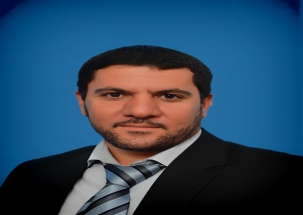 Personal informationPersonal informationFirst name(s) / Surname(s) First name(s) / Surname(s)  Ziad  Nasrallah Ziad  Nasrallah Ziad  Nasrallah Ziad  Nasrallah Ziad  Nasrallah Ziad  Nasrallah Ziad  Nasrallah Ziad  NasrallahAddress(es)Address(es) Faculty of Allied Medical Science  Arab American University-Jenin  P.O.Box 240  Jenin – West Bank, Palestine Faculty of Allied Medical Science  Arab American University-Jenin  P.O.Box 240  Jenin – West Bank, Palestine Faculty of Allied Medical Science  Arab American University-Jenin  P.O.Box 240  Jenin – West Bank, Palestine Faculty of Allied Medical Science  Arab American University-Jenin  P.O.Box 240  Jenin – West Bank, Palestine Faculty of Allied Medical Science  Arab American University-Jenin  P.O.Box 240  Jenin – West Bank, Palestine Faculty of Allied Medical Science  Arab American University-Jenin  P.O.Box 240  Jenin – West Bank, Palestine Faculty of Allied Medical Science  Arab American University-Jenin  P.O.Box 240  Jenin – West Bank, Palestine Faculty of Allied Medical Science  Arab American University-Jenin  P.O.Box 240  Jenin – West Bank, PalestineTelephone(s)Telephone(s)00972 4 2510801, Ext 1250 00972 4 2510801, Ext 1250 00972 4 2510801, Ext 1250 Mobile: 00972-599091235Mobile: 00972-599091235Mobile: 00972-599091235E-mailE-mailZiad. Nesrallah@aauj.eduZiad. Nesrallah@aauj.eduZiad. Nesrallah@aauj.eduZiad. Nesrallah@aauj.eduZiad. Nesrallah@aauj.eduZiad. Nesrallah@aauj.eduZiad. Nesrallah@aauj.eduZiad. Nesrallah@aauj.eduNationalityNationalityPalestinianPalestinianPalestinianPalestinianPalestinianPalestinianPalestinianPalestinianDate of birthDate of birth31-07- 197731-07- 197731-07- 197731-07- 197731-07- 197731-07- 197731-07- 197731-07- 1977GenderGenderMaleMaleMaleMaleMaleMaleMaleMaleWork experienceWork experienceDatesDatesSeptember 2010- 2012.October  2015- 2016Present.September 2010- 2012.October  2015- 2016Present.September 2010- 2012.October  2015- 2016Present.September 2010- 2012.October  2015- 2016Present.September 2010- 2012.October  2015- 2016Present.September 2010- 2012.October  2015- 2016Present.September 2010- 2012.October  2015- 2016Present.September 2010- 2012.October  2015- 2016Present.Occupation or position heldOccupation or position heldChairperson, Department of Health Science, Faculty of Allied Medical SciencesChairperson, Department of Health Science, Faculty of Allied Medical SciencesChairperson, Department of Health Science, Faculty of Allied Medical SciencesChairperson, Department of Health Science, Faculty of Allied Medical SciencesChairperson, Department of Health Science, Faculty of Allied Medical SciencesChairperson, Department of Health Science, Faculty of Allied Medical SciencesChairperson, Department of Health Science, Faculty of Allied Medical SciencesChairperson, Department of Health Science, Faculty of Allied Medical SciencesName and address of employerName and address of employerArab American University-Jenin, PalestineArab American University-Jenin, PalestineArab American University-Jenin, PalestineArab American University-Jenin, PalestineArab American University-Jenin, PalestineArab American University-Jenin, PalestineArab American University-Jenin, PalestineArab American University-Jenin, PalestineType of business or sectorType of business or sectorEducationEducationEducationEducationEducationEducationEducationEducationDatesDates05-08-2004 –01-08-200505-08-2004 –01-08-200505-08-2004 –01-08-200505-08-2004 –01-08-200505-08-2004 –01-08-200505-08-2004 –01-08-200505-08-2004 –01-08-200505-08-2004 –01-08-2005Occupation or position heldOccupation or position heldPhysiotherapistPhysiotherapistPhysiotherapistPhysiotherapistPhysiotherapistPhysiotherapistPhysiotherapistPhysiotherapistName and address of employerName and address of employerThe local committee for rehabilitation of the disabledThe local committee for rehabilitation of the disabledThe local committee for rehabilitation of the disabledThe local committee for rehabilitation of the disabledThe local committee for rehabilitation of the disabledThe local committee for rehabilitation of the disabledThe local committee for rehabilitation of the disabledThe local committee for rehabilitation of the disabledType of business or sectorType of business or sectorNGOs.NGOs.NGOs.NGOs.NGOs.NGOs.NGOs.NGOs.DatesDates 15-07-2002 -----10-12-2002 15-07-2002 -----10-12-2002 15-07-2002 -----10-12-2002 15-07-2002 -----10-12-2002 15-07-2002 -----10-12-2002 15-07-2002 -----10-12-2002 15-07-2002 -----10-12-2002 15-07-2002 -----10-12-2002Occupation or position heldOccupation or position heldPhysiotherapist Physiotherapist Physiotherapist Physiotherapist Physiotherapist Physiotherapist Physiotherapist Physiotherapist Name and address of employerName and address of employerPatient friend society-JeninPatient friend society-JeninPatient friend society-JeninPatient friend society-JeninPatient friend society-JeninPatient friend society-JeninPatient friend society-JeninPatient friend society-JeninType of business or sectorType of business or sectorNGOs.NGOs.NGOs.NGOs.NGOs.NGOs.NGOs.NGOs.DatesDates01-12-2002 ---30-06-200401-12-2002 ---30-06-200401-12-2002 ---30-06-200401-12-2002 ---30-06-200401-12-2002 ---30-06-200401-12-2002 ---30-06-200401-12-2002 ---30-06-200401-12-2002 ---30-06-2004Occupation or position heldOccupation or position heldPhysiotherapistPhysiotherapistPhysiotherapistPhysiotherapistPhysiotherapistPhysiotherapistPhysiotherapistPhysiotherapistName and address of employerName and address of employerUnited Nations  Relief and Works for Palestine refugees in the near  east { UNRWA} west bank filed officeUnited Nations  Relief and Works for Palestine refugees in the near  east { UNRWA} west bank filed officeUnited Nations  Relief and Works for Palestine refugees in the near  east { UNRWA} west bank filed officeUnited Nations  Relief and Works for Palestine refugees in the near  east { UNRWA} west bank filed officeUnited Nations  Relief and Works for Palestine refugees in the near  east { UNRWA} west bank filed officeUnited Nations  Relief and Works for Palestine refugees in the near  east { UNRWA} west bank filed officeUnited Nations  Relief and Works for Palestine refugees in the near  east { UNRWA} west bank filed officeUnited Nations  Relief and Works for Palestine refugees in the near  east { UNRWA} west bank filed officeType of business or sectorType of business or sectorNGOs.NGOs.NGOs.NGOs.NGOs.NGOs.NGOs.NGOs.DatesDates01-012004-----30-5-200501-012004-----30-5-200501-012004-----30-5-200501-012004-----30-5-200501-012004-----30-5-200501-012004-----30-5-200501-012004-----30-5-200501-012004-----30-5-2005Occupation or position heldOccupation or position held Rehabilitation Consultant  Rehabilitation Consultant  Rehabilitation Consultant  Rehabilitation Consultant  Rehabilitation Consultant  Rehabilitation Consultant  Rehabilitation Consultant  Rehabilitation Consultant Name and address of employerName and address of employerThe Elderly Home Charitable SocietyThe Elderly Home Charitable SocietyThe Elderly Home Charitable SocietyThe Elderly Home Charitable SocietyThe Elderly Home Charitable SocietyThe Elderly Home Charitable SocietyThe Elderly Home Charitable SocietyThe Elderly Home Charitable SocietyType of business or sectorType of business or sectorNGOsNGOsNGOsNGOsNGOsNGOsNGOsNGOsEducationEducation                                                       Dates                                                       Dates2005-20082005-20082005-20082005-20082005-20082005-20082005-20082005-2008Title of qualification awardedTitle of qualification awardedPhD; Department of kinesiology(  The posture violations correction of the Hard of Hearing Schoolchildren by means facilities of physical education   )PhD; Department of kinesiology(  The posture violations correction of the Hard of Hearing Schoolchildren by means facilities of physical education   )PhD; Department of kinesiology(  The posture violations correction of the Hard of Hearing Schoolchildren by means facilities of physical education   )PhD; Department of kinesiology(  The posture violations correction of the Hard of Hearing Schoolchildren by means facilities of physical education   )PhD; Department of kinesiology(  The posture violations correction of the Hard of Hearing Schoolchildren by means facilities of physical education   )PhD; Department of kinesiology(  The posture violations correction of the Hard of Hearing Schoolchildren by means facilities of physical education   )PhD; Department of kinesiology(  The posture violations correction of the Hard of Hearing Schoolchildren by means facilities of physical education   )PhD; Department of kinesiology(  The posture violations correction of the Hard of Hearing Schoolchildren by means facilities of physical education   )Name of UniversityName of UniversityThe National University of Physical Education and Sport of UkraineThe National University of Physical Education and Sport of UkraineThe National University of Physical Education and Sport of UkraineThe National University of Physical Education and Sport of UkraineThe National University of Physical Education and Sport of UkraineThe National University of Physical Education and Sport of UkraineThe National University of Physical Education and Sport of UkraineThe National University of Physical Education and Sport of UkraineDatesDates2005-20082005-20082005-20082005-20082005-20082005-20082005-20082005-2008Title of qualification awardedTitle of qualification awardedMSc Physical RehabilitationMSc Physical RehabilitationMSc Physical RehabilitationMSc Physical RehabilitationMSc Physical RehabilitationMSc Physical RehabilitationMSc Physical RehabilitationMSc Physical RehabilitationName of University  Name of University  The National University of Physical Education and Sport of Ukraine1977---2002The National University of Physical Education and Sport of Ukraine1977---2002The National University of Physical Education and Sport of Ukraine1977---2002The National University of Physical Education and Sport of Ukraine1977---2002The National University of Physical Education and Sport of Ukraine1977---2002The National University of Physical Education and Sport of Ukraine1977---2002The National University of Physical Education and Sport of Ukraine1977---2002The National University of Physical Education and Sport of Ukraine1977---2002Personal skills and competencesPersonal skills and competencesMother tongue(s)Mother tongue(s)ArabicArabicArabicArabicArabicArabicArabicArabicOther language(s)Other language(s)UnderstandingUnderstandingUnderstandingSpeakingSpeakingSpeakingWritingListeningReadingReadingSpoken interactionSpoken productionSpoken productionEnglishEnglishExcellentExcellentExcellentGoodGoodGoodExcellentRussianRussianExcellentExcellentExcellentExcellentExcellentExcellentExcellentSocial skills and competencesSocial skills and competencesAbility to work individually and as a team member, good communication skills with clients and partners, good ability to adapt to multicultural environments and open minded, ability to look for creative solutions, and  Fast adaptation to work in multicultural environments Ability to work individually and as a team member, good communication skills with clients and partners, good ability to adapt to multicultural environments and open minded, ability to look for creative solutions, and  Fast adaptation to work in multicultural environments Ability to work individually and as a team member, good communication skills with clients and partners, good ability to adapt to multicultural environments and open minded, ability to look for creative solutions, and  Fast adaptation to work in multicultural environments Ability to work individually and as a team member, good communication skills with clients and partners, good ability to adapt to multicultural environments and open minded, ability to look for creative solutions, and  Fast adaptation to work in multicultural environments Ability to work individually and as a team member, good communication skills with clients and partners, good ability to adapt to multicultural environments and open minded, ability to look for creative solutions, and  Fast adaptation to work in multicultural environments Ability to work individually and as a team member, good communication skills with clients and partners, good ability to adapt to multicultural environments and open minded, ability to look for creative solutions, and  Fast adaptation to work in multicultural environments Ability to work individually and as a team member, good communication skills with clients and partners, good ability to adapt to multicultural environments and open minded, ability to look for creative solutions, and  Fast adaptation to work in multicultural environments Ability to work individually and as a team member, good communication skills with clients and partners, good ability to adapt to multicultural environments and open minded, ability to look for creative solutions, and  Fast adaptation to work in multicultural environments Organisational skills and competencesOrganisational skills and competencesleading workgroups and facilitation of team members as well as in organizing eventsleading workgroups and facilitation of team members as well as in organizing eventsleading workgroups and facilitation of team members as well as in organizing eventsleading workgroups and facilitation of team members as well as in organizing eventsleading workgroups and facilitation of team members as well as in organizing eventsleading workgroups and facilitation of team members as well as in organizing eventsleading workgroups and facilitation of team members as well as in organizing eventsleading workgroups and facilitation of team members as well as in organizing eventsComputer skills and competencesComputer skills and competences Good command of Microsoft Office tools (Word, Excel™ and PowerPoint), Internet Good command of Microsoft Office tools (Word, Excel™ and PowerPoint), Internet Good command of Microsoft Office tools (Word, Excel™ and PowerPoint), Internet Good command of Microsoft Office tools (Word, Excel™ and PowerPoint), Internet Good command of Microsoft Office tools (Word, Excel™ and PowerPoint), Internet Good command of Microsoft Office tools (Word, Excel™ and PowerPoint), Internet Good command of Microsoft Office tools (Word, Excel™ and PowerPoint), Internet Good command of Microsoft Office tools (Word, Excel™ and PowerPoint), InternetDriving licenceDriving licenceHaving driving licence# 1-Wael Mustafa Abu Hassan,1* Ziad Hmaidi Nasrallah2 Treatment of psychosomatics via wet cupping interventions: the prospective case series of headaches. International Journal of Ayurveda & Alternative Medicine. Vol -4 / Issue-6 (2016), pp283-2902-Ziad Hmaidi Nasrallah, Wael Mustafa Abu Hassan, Psychosocial and Physical Improvements among Chronic Pain Patients: The Case of Cupping as a Complementary Medicine.  Savant Journal of Medicine and Medical Sciences Vol 2(1) pp. 001-012 January, 2016.3-Ziad Hmaidi Nasrallah and Wael Mustafa Abu Hassan, Perceptions of cupping therapy for chronic pain: A prospective case series. International Research Journal of Medicine and Medical Sciences  Vol. 3(1), pp. 9-16, January 2015 ISSN: 2354-211X4-  Ziad Nasrallah The Relationship between Standing for Long Times and Appearance of Varicose Vein among Barber in Northern Districts/West Bank. Journal of the Arab American University. Volume 1, Issue 1, 2015 - pp.111-1235-Wael Mustafa Abu Hassan,1* Ziad Hmaidi Nasrallah2, Health related to the quality of life effects of patients with chronic back pain after cupping therapy – An exploratory clinical study. Journal of the Arab American University. Volume 0, Issue 0 , 2014 - pp. 1-22Having driving licence# 1-Wael Mustafa Abu Hassan,1* Ziad Hmaidi Nasrallah2 Treatment of psychosomatics via wet cupping interventions: the prospective case series of headaches. International Journal of Ayurveda & Alternative Medicine. Vol -4 / Issue-6 (2016), pp283-2902-Ziad Hmaidi Nasrallah, Wael Mustafa Abu Hassan, Psychosocial and Physical Improvements among Chronic Pain Patients: The Case of Cupping as a Complementary Medicine.  Savant Journal of Medicine and Medical Sciences Vol 2(1) pp. 001-012 January, 2016.3-Ziad Hmaidi Nasrallah and Wael Mustafa Abu Hassan, Perceptions of cupping therapy for chronic pain: A prospective case series. International Research Journal of Medicine and Medical Sciences  Vol. 3(1), pp. 9-16, January 2015 ISSN: 2354-211X4-  Ziad Nasrallah The Relationship between Standing for Long Times and Appearance of Varicose Vein among Barber in Northern Districts/West Bank. Journal of the Arab American University. Volume 1, Issue 1, 2015 - pp.111-1235-Wael Mustafa Abu Hassan,1* Ziad Hmaidi Nasrallah2, Health related to the quality of life effects of patients with chronic back pain after cupping therapy – An exploratory clinical study. Journal of the Arab American University. Volume 0, Issue 0 , 2014 - pp. 1-22Having driving licence# 1-Wael Mustafa Abu Hassan,1* Ziad Hmaidi Nasrallah2 Treatment of psychosomatics via wet cupping interventions: the prospective case series of headaches. International Journal of Ayurveda & Alternative Medicine. Vol -4 / Issue-6 (2016), pp283-2902-Ziad Hmaidi Nasrallah, Wael Mustafa Abu Hassan, Psychosocial and Physical Improvements among Chronic Pain Patients: The Case of Cupping as a Complementary Medicine.  Savant Journal of Medicine and Medical Sciences Vol 2(1) pp. 001-012 January, 2016.3-Ziad Hmaidi Nasrallah and Wael Mustafa Abu Hassan, Perceptions of cupping therapy for chronic pain: A prospective case series. International Research Journal of Medicine and Medical Sciences  Vol. 3(1), pp. 9-16, January 2015 ISSN: 2354-211X4-  Ziad Nasrallah The Relationship between Standing for Long Times and Appearance of Varicose Vein among Barber in Northern Districts/West Bank. Journal of the Arab American University. Volume 1, Issue 1, 2015 - pp.111-1235-Wael Mustafa Abu Hassan,1* Ziad Hmaidi Nasrallah2, Health related to the quality of life effects of patients with chronic back pain after cupping therapy – An exploratory clinical study. Journal of the Arab American University. Volume 0, Issue 0 , 2014 - pp. 1-22Having driving licence# 1-Wael Mustafa Abu Hassan,1* Ziad Hmaidi Nasrallah2 Treatment of psychosomatics via wet cupping interventions: the prospective case series of headaches. International Journal of Ayurveda & Alternative Medicine. Vol -4 / Issue-6 (2016), pp283-2902-Ziad Hmaidi Nasrallah, Wael Mustafa Abu Hassan, Psychosocial and Physical Improvements among Chronic Pain Patients: The Case of Cupping as a Complementary Medicine.  Savant Journal of Medicine and Medical Sciences Vol 2(1) pp. 001-012 January, 2016.3-Ziad Hmaidi Nasrallah and Wael Mustafa Abu Hassan, Perceptions of cupping therapy for chronic pain: A prospective case series. International Research Journal of Medicine and Medical Sciences  Vol. 3(1), pp. 9-16, January 2015 ISSN: 2354-211X4-  Ziad Nasrallah The Relationship between Standing for Long Times and Appearance of Varicose Vein among Barber in Northern Districts/West Bank. Journal of the Arab American University. Volume 1, Issue 1, 2015 - pp.111-1235-Wael Mustafa Abu Hassan,1* Ziad Hmaidi Nasrallah2, Health related to the quality of life effects of patients with chronic back pain after cupping therapy – An exploratory clinical study. Journal of the Arab American University. Volume 0, Issue 0 , 2014 - pp. 1-22Having driving licence# 1-Wael Mustafa Abu Hassan,1* Ziad Hmaidi Nasrallah2 Treatment of psychosomatics via wet cupping interventions: the prospective case series of headaches. International Journal of Ayurveda & Alternative Medicine. Vol -4 / Issue-6 (2016), pp283-2902-Ziad Hmaidi Nasrallah, Wael Mustafa Abu Hassan, Psychosocial and Physical Improvements among Chronic Pain Patients: The Case of Cupping as a Complementary Medicine.  Savant Journal of Medicine and Medical Sciences Vol 2(1) pp. 001-012 January, 2016.3-Ziad Hmaidi Nasrallah and Wael Mustafa Abu Hassan, Perceptions of cupping therapy for chronic pain: A prospective case series. International Research Journal of Medicine and Medical Sciences  Vol. 3(1), pp. 9-16, January 2015 ISSN: 2354-211X4-  Ziad Nasrallah The Relationship between Standing for Long Times and Appearance of Varicose Vein among Barber in Northern Districts/West Bank. Journal of the Arab American University. Volume 1, Issue 1, 2015 - pp.111-1235-Wael Mustafa Abu Hassan,1* Ziad Hmaidi Nasrallah2, Health related to the quality of life effects of patients with chronic back pain after cupping therapy – An exploratory clinical study. Journal of the Arab American University. Volume 0, Issue 0 , 2014 - pp. 1-22Having driving licence# 1-Wael Mustafa Abu Hassan,1* Ziad Hmaidi Nasrallah2 Treatment of psychosomatics via wet cupping interventions: the prospective case series of headaches. International Journal of Ayurveda & Alternative Medicine. Vol -4 / Issue-6 (2016), pp283-2902-Ziad Hmaidi Nasrallah, Wael Mustafa Abu Hassan, Psychosocial and Physical Improvements among Chronic Pain Patients: The Case of Cupping as a Complementary Medicine.  Savant Journal of Medicine and Medical Sciences Vol 2(1) pp. 001-012 January, 2016.3-Ziad Hmaidi Nasrallah and Wael Mustafa Abu Hassan, Perceptions of cupping therapy for chronic pain: A prospective case series. International Research Journal of Medicine and Medical Sciences  Vol. 3(1), pp. 9-16, January 2015 ISSN: 2354-211X4-  Ziad Nasrallah The Relationship between Standing for Long Times and Appearance of Varicose Vein among Barber in Northern Districts/West Bank. Journal of the Arab American University. Volume 1, Issue 1, 2015 - pp.111-1235-Wael Mustafa Abu Hassan,1* Ziad Hmaidi Nasrallah2, Health related to the quality of life effects of patients with chronic back pain after cupping therapy – An exploratory clinical study. Journal of the Arab American University. Volume 0, Issue 0 , 2014 - pp. 1-22Having driving licence# 1-Wael Mustafa Abu Hassan,1* Ziad Hmaidi Nasrallah2 Treatment of psychosomatics via wet cupping interventions: the prospective case series of headaches. International Journal of Ayurveda & Alternative Medicine. Vol -4 / Issue-6 (2016), pp283-2902-Ziad Hmaidi Nasrallah, Wael Mustafa Abu Hassan, Psychosocial and Physical Improvements among Chronic Pain Patients: The Case of Cupping as a Complementary Medicine.  Savant Journal of Medicine and Medical Sciences Vol 2(1) pp. 001-012 January, 2016.3-Ziad Hmaidi Nasrallah and Wael Mustafa Abu Hassan, Perceptions of cupping therapy for chronic pain: A prospective case series. International Research Journal of Medicine and Medical Sciences  Vol. 3(1), pp. 9-16, January 2015 ISSN: 2354-211X4-  Ziad Nasrallah The Relationship between Standing for Long Times and Appearance of Varicose Vein among Barber in Northern Districts/West Bank. Journal of the Arab American University. Volume 1, Issue 1, 2015 - pp.111-1235-Wael Mustafa Abu Hassan,1* Ziad Hmaidi Nasrallah2, Health related to the quality of life effects of patients with chronic back pain after cupping therapy – An exploratory clinical study. Journal of the Arab American University. Volume 0, Issue 0 , 2014 - pp. 1-22Having driving licence# 1-Wael Mustafa Abu Hassan,1* Ziad Hmaidi Nasrallah2 Treatment of psychosomatics via wet cupping interventions: the prospective case series of headaches. International Journal of Ayurveda & Alternative Medicine. Vol -4 / Issue-6 (2016), pp283-2902-Ziad Hmaidi Nasrallah, Wael Mustafa Abu Hassan, Psychosocial and Physical Improvements among Chronic Pain Patients: The Case of Cupping as a Complementary Medicine.  Savant Journal of Medicine and Medical Sciences Vol 2(1) pp. 001-012 January, 2016.3-Ziad Hmaidi Nasrallah and Wael Mustafa Abu Hassan, Perceptions of cupping therapy for chronic pain: A prospective case series. International Research Journal of Medicine and Medical Sciences  Vol. 3(1), pp. 9-16, January 2015 ISSN: 2354-211X4-  Ziad Nasrallah The Relationship between Standing for Long Times and Appearance of Varicose Vein among Barber in Northern Districts/West Bank. Journal of the Arab American University. Volume 1, Issue 1, 2015 - pp.111-1235-Wael Mustafa Abu Hassan,1* Ziad Hmaidi Nasrallah2, Health related to the quality of life effects of patients with chronic back pain after cupping therapy – An exploratory clinical study. Journal of the Arab American University. Volume 0, Issue 0 , 2014 - pp. 1-22Published worksPublished works    6- Ziad Nasrallah. Information technology in the process of adaptive physical education // Physical education of students of creative specialities _ Kharkive , 2008_No 1._P.77-85     7-Ziad Nasrallah. Features of body spatial organization of primary school age children with auditory deprivation//Pedagogy, psychology and medical problems of education and sport_Kharkive,2007_No1.P.39-43.     8-Ziad Nasrallah. Biomechanics correction of posture of schoolchildren with auditory violation in the physical education process // Bulletin of the Chernigov stat pedagogical university named by T.Shechehenko. Issue 54.Series: pedagogical sciences. Physical education and sport: collection_Chenigov: CSPU, 2008._No 54_P.293-297.    6- Ziad Nasrallah. Information technology in the process of adaptive physical education // Physical education of students of creative specialities _ Kharkive , 2008_No 1._P.77-85     7-Ziad Nasrallah. Features of body spatial organization of primary school age children with auditory deprivation//Pedagogy, psychology and medical problems of education and sport_Kharkive,2007_No1.P.39-43.     8-Ziad Nasrallah. Biomechanics correction of posture of schoolchildren with auditory violation in the physical education process // Bulletin of the Chernigov stat pedagogical university named by T.Shechehenko. Issue 54.Series: pedagogical sciences. Physical education and sport: collection_Chenigov: CSPU, 2008._No 54_P.293-297.    6- Ziad Nasrallah. Information technology in the process of adaptive physical education // Physical education of students of creative specialities _ Kharkive , 2008_No 1._P.77-85     7-Ziad Nasrallah. Features of body spatial organization of primary school age children with auditory deprivation//Pedagogy, psychology and medical problems of education and sport_Kharkive,2007_No1.P.39-43.     8-Ziad Nasrallah. Biomechanics correction of posture of schoolchildren with auditory violation in the physical education process // Bulletin of the Chernigov stat pedagogical university named by T.Shechehenko. Issue 54.Series: pedagogical sciences. Physical education and sport: collection_Chenigov: CSPU, 2008._No 54_P.293-297.    6- Ziad Nasrallah. Information technology in the process of adaptive physical education // Physical education of students of creative specialities _ Kharkive , 2008_No 1._P.77-85     7-Ziad Nasrallah. Features of body spatial organization of primary school age children with auditory deprivation//Pedagogy, psychology and medical problems of education and sport_Kharkive,2007_No1.P.39-43.     8-Ziad Nasrallah. Biomechanics correction of posture of schoolchildren with auditory violation in the physical education process // Bulletin of the Chernigov stat pedagogical university named by T.Shechehenko. Issue 54.Series: pedagogical sciences. Physical education and sport: collection_Chenigov: CSPU, 2008._No 54_P.293-297.    6- Ziad Nasrallah. Information technology in the process of adaptive physical education // Physical education of students of creative specialities _ Kharkive , 2008_No 1._P.77-85     7-Ziad Nasrallah. Features of body spatial organization of primary school age children with auditory deprivation//Pedagogy, psychology and medical problems of education and sport_Kharkive,2007_No1.P.39-43.     8-Ziad Nasrallah. Biomechanics correction of posture of schoolchildren with auditory violation in the physical education process // Bulletin of the Chernigov stat pedagogical university named by T.Shechehenko. Issue 54.Series: pedagogical sciences. Physical education and sport: collection_Chenigov: CSPU, 2008._No 54_P.293-297.    6- Ziad Nasrallah. Information technology in the process of adaptive physical education // Physical education of students of creative specialities _ Kharkive , 2008_No 1._P.77-85     7-Ziad Nasrallah. Features of body spatial organization of primary school age children with auditory deprivation//Pedagogy, psychology and medical problems of education and sport_Kharkive,2007_No1.P.39-43.     8-Ziad Nasrallah. Biomechanics correction of posture of schoolchildren with auditory violation in the physical education process // Bulletin of the Chernigov stat pedagogical university named by T.Shechehenko. Issue 54.Series: pedagogical sciences. Physical education and sport: collection_Chenigov: CSPU, 2008._No 54_P.293-297.    6- Ziad Nasrallah. Information technology in the process of adaptive physical education // Physical education of students of creative specialities _ Kharkive , 2008_No 1._P.77-85     7-Ziad Nasrallah. Features of body spatial organization of primary school age children with auditory deprivation//Pedagogy, psychology and medical problems of education and sport_Kharkive,2007_No1.P.39-43.     8-Ziad Nasrallah. Biomechanics correction of posture of schoolchildren with auditory violation in the physical education process // Bulletin of the Chernigov stat pedagogical university named by T.Shechehenko. Issue 54.Series: pedagogical sciences. Physical education and sport: collection_Chenigov: CSPU, 2008._No 54_P.293-297.    6- Ziad Nasrallah. Information technology in the process of adaptive physical education // Physical education of students of creative specialities _ Kharkive , 2008_No 1._P.77-85     7-Ziad Nasrallah. Features of body spatial organization of primary school age children with auditory deprivation//Pedagogy, psychology and medical problems of education and sport_Kharkive,2007_No1.P.39-43.     8-Ziad Nasrallah. Biomechanics correction of posture of schoolchildren with auditory violation in the physical education process // Bulletin of the Chernigov stat pedagogical university named by T.Shechehenko. Issue 54.Series: pedagogical sciences. Physical education and sport: collection_Chenigov: CSPU, 2008._No 54_P.293-297.Additional information On going worksAdditional information On going works       9-Ziad Hamidi Ahmad Nasrallah. Features of body spatial organization of primary school age children with auditory deprivation // Pedagogy, psychology and medical-biological problems of physical education and sports. — Kharkіv, 2007. — № 1. — P. 39-43.        10-Ziad Hamidi Ahmad Nasrallah. Information technologies in the process of adaptive physical education // Physical education of students of creative specialities. — Kharkіv, 2008. — № 1. — P. 77-85.       11-Ziad Hamidi Ahmad Nasrallah. Biomechanics correction of posture of schoolchildren with auditory violation in the physical education process // Bulletin of the Chernigov state pedagogical university named by T. Shevchenko. Issue 54. Series: Pedagogical sciences. Physical education and sports: Collection. – Chernigov: CSPU, 2008. — № 54. — P. 293-297.     12-K. Sergienko, Ziad Hamidi Ahmad Nasrallah. To the question of the informational technologies uttilizing in practice of physical education of schoolchildren //Pedagogy, psychology and medical-biological problems of physical education and sports. – Kharkov, 2006. — № 7. — P. 106-109. The deposit of competitor consists in systematization of information about the computer technologies utilizing in practice of physical education of school age children.      13-V. Kashuba, Ziad Hamidi Ahmad Nasrallah, K. Sergienko. About the possibilities of modern computer technologies using in the process of adaptive physical education // Sporting messenge rof Pridniprovya, 2007. — № 1. — P. 11- candidate for a degree is directly conduct systematization of information about the informational  technologies utillizing in practice of physical education.      14-V. Kashuba, I. Khmelnicka, Ziad Hamidi Ahmad Nasrallah. Biomechanics and informative technologies in physical education and sports // Theory and method of physical education and sports. — 2007. — № 2. — P. 77-83. The deposit of competitor consists in systematization of information about biomechanics correctional technologies of schoolchildren posture violations in-use in the process of physical education.     15-Kashuba V., Ziad Hamidi Ahmad Nasrallah, Sergienko K. Modern computer technologies utilization in the process of adaptive physical education // ХI International scientific congress "Modern Olympic sport and sports for all": Abstracts of lectures. Part II. – Minsk, 2007. — P. 157- candidate for a degree systematized information in relation to the use of computer multimedia technologies in practice of adaptive physical education.      16-Ziad Hamidi Ahmad Nasrallah. Correction of locomotorium functional violations of schoolchildren with an auditory deprivations by physical education facilities // ХII International scientific congress "Modern Olympic and Paralimpic sports and sports for all": Conference materials. — Moscow: Physical culture, 2008. – V. 2. — P. 32.      17-Ziad Hamidi Ahmad Nasrallah, K. Sergienko. Use of modern computer technologies in practice of adaptive physical education // ХII International scientific congress "Modern Olympic and Paralimpic sports and sports for all": Conference materials. — Moscow: Physical culture, 2008. – V. 3. — P. 209. The deposit of competitor consists in development the structure of the informatively-methodical system.       18-V. Kashuba, Ziad Hamidi Ahmad Nasrallah. Correction of posture violations of schoolchildren in the process of adaptive physical education. — Kyiv: Scientific world, 2008. — 220 p. The deposit of competitor consists in systematization of information about the computer technologies use in practice of physical education of school age children and in development of correctional technology of posture violations of hard-of-hearing schoolchildren in the process of adaptive physical education.       9-Ziad Hamidi Ahmad Nasrallah. Features of body spatial organization of primary school age children with auditory deprivation // Pedagogy, psychology and medical-biological problems of physical education and sports. — Kharkіv, 2007. — № 1. — P. 39-43.        10-Ziad Hamidi Ahmad Nasrallah. Information technologies in the process of adaptive physical education // Physical education of students of creative specialities. — Kharkіv, 2008. — № 1. — P. 77-85.       11-Ziad Hamidi Ahmad Nasrallah. Biomechanics correction of posture of schoolchildren with auditory violation in the physical education process // Bulletin of the Chernigov state pedagogical university named by T. Shevchenko. Issue 54. Series: Pedagogical sciences. Physical education and sports: Collection. – Chernigov: CSPU, 2008. — № 54. — P. 293-297.     12-K. Sergienko, Ziad Hamidi Ahmad Nasrallah. To the question of the informational technologies uttilizing in practice of physical education of schoolchildren //Pedagogy, psychology and medical-biological problems of physical education and sports. – Kharkov, 2006. — № 7. — P. 106-109. The deposit of competitor consists in systematization of information about the computer technologies utilizing in practice of physical education of school age children.      13-V. Kashuba, Ziad Hamidi Ahmad Nasrallah, K. Sergienko. About the possibilities of modern computer technologies using in the process of adaptive physical education // Sporting messenge rof Pridniprovya, 2007. — № 1. — P. 11- candidate for a degree is directly conduct systematization of information about the informational  technologies utillizing in practice of physical education.      14-V. Kashuba, I. Khmelnicka, Ziad Hamidi Ahmad Nasrallah. Biomechanics and informative technologies in physical education and sports // Theory and method of physical education and sports. — 2007. — № 2. — P. 77-83. The deposit of competitor consists in systematization of information about biomechanics correctional technologies of schoolchildren posture violations in-use in the process of physical education.     15-Kashuba V., Ziad Hamidi Ahmad Nasrallah, Sergienko K. Modern computer technologies utilization in the process of adaptive physical education // ХI International scientific congress "Modern Olympic sport and sports for all": Abstracts of lectures. Part II. – Minsk, 2007. — P. 157- candidate for a degree systematized information in relation to the use of computer multimedia technologies in practice of adaptive physical education.      16-Ziad Hamidi Ahmad Nasrallah. Correction of locomotorium functional violations of schoolchildren with an auditory deprivations by physical education facilities // ХII International scientific congress "Modern Olympic and Paralimpic sports and sports for all": Conference materials. — Moscow: Physical culture, 2008. – V. 2. — P. 32.      17-Ziad Hamidi Ahmad Nasrallah, K. Sergienko. Use of modern computer technologies in practice of adaptive physical education // ХII International scientific congress "Modern Olympic and Paralimpic sports and sports for all": Conference materials. — Moscow: Physical culture, 2008. – V. 3. — P. 209. The deposit of competitor consists in development the structure of the informatively-methodical system.       18-V. Kashuba, Ziad Hamidi Ahmad Nasrallah. Correction of posture violations of schoolchildren in the process of adaptive physical education. — Kyiv: Scientific world, 2008. — 220 p. The deposit of competitor consists in systematization of information about the computer technologies use in practice of physical education of school age children and in development of correctional technology of posture violations of hard-of-hearing schoolchildren in the process of adaptive physical education.       9-Ziad Hamidi Ahmad Nasrallah. Features of body spatial organization of primary school age children with auditory deprivation // Pedagogy, psychology and medical-biological problems of physical education and sports. — Kharkіv, 2007. — № 1. — P. 39-43.        10-Ziad Hamidi Ahmad Nasrallah. Information technologies in the process of adaptive physical education // Physical education of students of creative specialities. — Kharkіv, 2008. — № 1. — P. 77-85.       11-Ziad Hamidi Ahmad Nasrallah. Biomechanics correction of posture of schoolchildren with auditory violation in the physical education process // Bulletin of the Chernigov state pedagogical university named by T. Shevchenko. Issue 54. Series: Pedagogical sciences. Physical education and sports: Collection. – Chernigov: CSPU, 2008. — № 54. — P. 293-297.     12-K. Sergienko, Ziad Hamidi Ahmad Nasrallah. To the question of the informational technologies uttilizing in practice of physical education of schoolchildren //Pedagogy, psychology and medical-biological problems of physical education and sports. – Kharkov, 2006. — № 7. — P. 106-109. The deposit of competitor consists in systematization of information about the computer technologies utilizing in practice of physical education of school age children.      13-V. Kashuba, Ziad Hamidi Ahmad Nasrallah, K. Sergienko. About the possibilities of modern computer technologies using in the process of adaptive physical education // Sporting messenge rof Pridniprovya, 2007. — № 1. — P. 11- candidate for a degree is directly conduct systematization of information about the informational  technologies utillizing in practice of physical education.      14-V. Kashuba, I. Khmelnicka, Ziad Hamidi Ahmad Nasrallah. Biomechanics and informative technologies in physical education and sports // Theory and method of physical education and sports. — 2007. — № 2. — P. 77-83. The deposit of competitor consists in systematization of information about biomechanics correctional technologies of schoolchildren posture violations in-use in the process of physical education.     15-Kashuba V., Ziad Hamidi Ahmad Nasrallah, Sergienko K. Modern computer technologies utilization in the process of adaptive physical education // ХI International scientific congress "Modern Olympic sport and sports for all": Abstracts of lectures. Part II. – Minsk, 2007. — P. 157- candidate for a degree systematized information in relation to the use of computer multimedia technologies in practice of adaptive physical education.      16-Ziad Hamidi Ahmad Nasrallah. Correction of locomotorium functional violations of schoolchildren with an auditory deprivations by physical education facilities // ХII International scientific congress "Modern Olympic and Paralimpic sports and sports for all": Conference materials. — Moscow: Physical culture, 2008. – V. 2. — P. 32.      17-Ziad Hamidi Ahmad Nasrallah, K. Sergienko. Use of modern computer technologies in practice of adaptive physical education // ХII International scientific congress "Modern Olympic and Paralimpic sports and sports for all": Conference materials. — Moscow: Physical culture, 2008. – V. 3. — P. 209. The deposit of competitor consists in development the structure of the informatively-methodical system.       18-V. Kashuba, Ziad Hamidi Ahmad Nasrallah. Correction of posture violations of schoolchildren in the process of adaptive physical education. — Kyiv: Scientific world, 2008. — 220 p. The deposit of competitor consists in systematization of information about the computer technologies use in practice of physical education of school age children and in development of correctional technology of posture violations of hard-of-hearing schoolchildren in the process of adaptive physical education.       9-Ziad Hamidi Ahmad Nasrallah. Features of body spatial organization of primary school age children with auditory deprivation // Pedagogy, psychology and medical-biological problems of physical education and sports. — Kharkіv, 2007. — № 1. — P. 39-43.        10-Ziad Hamidi Ahmad Nasrallah. Information technologies in the process of adaptive physical education // Physical education of students of creative specialities. — Kharkіv, 2008. — № 1. — P. 77-85.       11-Ziad Hamidi Ahmad Nasrallah. Biomechanics correction of posture of schoolchildren with auditory violation in the physical education process // Bulletin of the Chernigov state pedagogical university named by T. Shevchenko. Issue 54. Series: Pedagogical sciences. Physical education and sports: Collection. – Chernigov: CSPU, 2008. — № 54. — P. 293-297.     12-K. Sergienko, Ziad Hamidi Ahmad Nasrallah. To the question of the informational technologies uttilizing in practice of physical education of schoolchildren //Pedagogy, psychology and medical-biological problems of physical education and sports. – Kharkov, 2006. — № 7. — P. 106-109. The deposit of competitor consists in systematization of information about the computer technologies utilizing in practice of physical education of school age children.      13-V. Kashuba, Ziad Hamidi Ahmad Nasrallah, K. Sergienko. About the possibilities of modern computer technologies using in the process of adaptive physical education // Sporting messenge rof Pridniprovya, 2007. — № 1. — P. 11- candidate for a degree is directly conduct systematization of information about the informational  technologies utillizing in practice of physical education.      14-V. Kashuba, I. Khmelnicka, Ziad Hamidi Ahmad Nasrallah. Biomechanics and informative technologies in physical education and sports // Theory and method of physical education and sports. — 2007. — № 2. — P. 77-83. The deposit of competitor consists in systematization of information about biomechanics correctional technologies of schoolchildren posture violations in-use in the process of physical education.     15-Kashuba V., Ziad Hamidi Ahmad Nasrallah, Sergienko K. Modern computer technologies utilization in the process of adaptive physical education // ХI International scientific congress "Modern Olympic sport and sports for all": Abstracts of lectures. Part II. – Minsk, 2007. — P. 157- candidate for a degree systematized information in relation to the use of computer multimedia technologies in practice of adaptive physical education.      16-Ziad Hamidi Ahmad Nasrallah. Correction of locomotorium functional violations of schoolchildren with an auditory deprivations by physical education facilities // ХII International scientific congress "Modern Olympic and Paralimpic sports and sports for all": Conference materials. — Moscow: Physical culture, 2008. – V. 2. — P. 32.      17-Ziad Hamidi Ahmad Nasrallah, K. Sergienko. Use of modern computer technologies in practice of adaptive physical education // ХII International scientific congress "Modern Olympic and Paralimpic sports and sports for all": Conference materials. — Moscow: Physical culture, 2008. – V. 3. — P. 209. The deposit of competitor consists in development the structure of the informatively-methodical system.       18-V. Kashuba, Ziad Hamidi Ahmad Nasrallah. Correction of posture violations of schoolchildren in the process of adaptive physical education. — Kyiv: Scientific world, 2008. — 220 p. The deposit of competitor consists in systematization of information about the computer technologies use in practice of physical education of school age children and in development of correctional technology of posture violations of hard-of-hearing schoolchildren in the process of adaptive physical education.       9-Ziad Hamidi Ahmad Nasrallah. Features of body spatial organization of primary school age children with auditory deprivation // Pedagogy, psychology and medical-biological problems of physical education and sports. — Kharkіv, 2007. — № 1. — P. 39-43.        10-Ziad Hamidi Ahmad Nasrallah. Information technologies in the process of adaptive physical education // Physical education of students of creative specialities. — Kharkіv, 2008. — № 1. — P. 77-85.       11-Ziad Hamidi Ahmad Nasrallah. Biomechanics correction of posture of schoolchildren with auditory violation in the physical education process // Bulletin of the Chernigov state pedagogical university named by T. Shevchenko. Issue 54. Series: Pedagogical sciences. Physical education and sports: Collection. – Chernigov: CSPU, 2008. — № 54. — P. 293-297.     12-K. Sergienko, Ziad Hamidi Ahmad Nasrallah. To the question of the informational technologies uttilizing in practice of physical education of schoolchildren //Pedagogy, psychology and medical-biological problems of physical education and sports. – Kharkov, 2006. — № 7. — P. 106-109. The deposit of competitor consists in systematization of information about the computer technologies utilizing in practice of physical education of school age children.      13-V. Kashuba, Ziad Hamidi Ahmad Nasrallah, K. Sergienko. About the possibilities of modern computer technologies using in the process of adaptive physical education // Sporting messenge rof Pridniprovya, 2007. — № 1. — P. 11- candidate for a degree is directly conduct systematization of information about the informational  technologies utillizing in practice of physical education.      14-V. Kashuba, I. Khmelnicka, Ziad Hamidi Ahmad Nasrallah. Biomechanics and informative technologies in physical education and sports // Theory and method of physical education and sports. — 2007. — № 2. — P. 77-83. The deposit of competitor consists in systematization of information about biomechanics correctional technologies of schoolchildren posture violations in-use in the process of physical education.     15-Kashuba V., Ziad Hamidi Ahmad Nasrallah, Sergienko K. Modern computer technologies utilization in the process of adaptive physical education // ХI International scientific congress "Modern Olympic sport and sports for all": Abstracts of lectures. Part II. – Minsk, 2007. — P. 157- candidate for a degree systematized information in relation to the use of computer multimedia technologies in practice of adaptive physical education.      16-Ziad Hamidi Ahmad Nasrallah. Correction of locomotorium functional violations of schoolchildren with an auditory deprivations by physical education facilities // ХII International scientific congress "Modern Olympic and Paralimpic sports and sports for all": Conference materials. — Moscow: Physical culture, 2008. – V. 2. — P. 32.      17-Ziad Hamidi Ahmad Nasrallah, K. Sergienko. Use of modern computer technologies in practice of adaptive physical education // ХII International scientific congress "Modern Olympic and Paralimpic sports and sports for all": Conference materials. — Moscow: Physical culture, 2008. – V. 3. — P. 209. The deposit of competitor consists in development the structure of the informatively-methodical system.       18-V. Kashuba, Ziad Hamidi Ahmad Nasrallah. Correction of posture violations of schoolchildren in the process of adaptive physical education. — Kyiv: Scientific world, 2008. — 220 p. The deposit of competitor consists in systematization of information about the computer technologies use in practice of physical education of school age children and in development of correctional technology of posture violations of hard-of-hearing schoolchildren in the process of adaptive physical education.       9-Ziad Hamidi Ahmad Nasrallah. Features of body spatial organization of primary school age children with auditory deprivation // Pedagogy, psychology and medical-biological problems of physical education and sports. — Kharkіv, 2007. — № 1. — P. 39-43.        10-Ziad Hamidi Ahmad Nasrallah. Information technologies in the process of adaptive physical education // Physical education of students of creative specialities. — Kharkіv, 2008. — № 1. — P. 77-85.       11-Ziad Hamidi Ahmad Nasrallah. Biomechanics correction of posture of schoolchildren with auditory violation in the physical education process // Bulletin of the Chernigov state pedagogical university named by T. Shevchenko. Issue 54. Series: Pedagogical sciences. Physical education and sports: Collection. – Chernigov: CSPU, 2008. — № 54. — P. 293-297.     12-K. Sergienko, Ziad Hamidi Ahmad Nasrallah. To the question of the informational technologies uttilizing in practice of physical education of schoolchildren //Pedagogy, psychology and medical-biological problems of physical education and sports. – Kharkov, 2006. — № 7. — P. 106-109. The deposit of competitor consists in systematization of information about the computer technologies utilizing in practice of physical education of school age children.      13-V. Kashuba, Ziad Hamidi Ahmad Nasrallah, K. Sergienko. About the possibilities of modern computer technologies using in the process of adaptive physical education // Sporting messenge rof Pridniprovya, 2007. — № 1. — P. 11- candidate for a degree is directly conduct systematization of information about the informational  technologies utillizing in practice of physical education.      14-V. Kashuba, I. Khmelnicka, Ziad Hamidi Ahmad Nasrallah. Biomechanics and informative technologies in physical education and sports // Theory and method of physical education and sports. — 2007. — № 2. — P. 77-83. The deposit of competitor consists in systematization of information about biomechanics correctional technologies of schoolchildren posture violations in-use in the process of physical education.     15-Kashuba V., Ziad Hamidi Ahmad Nasrallah, Sergienko K. Modern computer technologies utilization in the process of adaptive physical education // ХI International scientific congress "Modern Olympic sport and sports for all": Abstracts of lectures. Part II. – Minsk, 2007. — P. 157- candidate for a degree systematized information in relation to the use of computer multimedia technologies in practice of adaptive physical education.      16-Ziad Hamidi Ahmad Nasrallah. Correction of locomotorium functional violations of schoolchildren with an auditory deprivations by physical education facilities // ХII International scientific congress "Modern Olympic and Paralimpic sports and sports for all": Conference materials. — Moscow: Physical culture, 2008. – V. 2. — P. 32.      17-Ziad Hamidi Ahmad Nasrallah, K. Sergienko. Use of modern computer technologies in practice of adaptive physical education // ХII International scientific congress "Modern Olympic and Paralimpic sports and sports for all": Conference materials. — Moscow: Physical culture, 2008. – V. 3. — P. 209. The deposit of competitor consists in development the structure of the informatively-methodical system.       18-V. Kashuba, Ziad Hamidi Ahmad Nasrallah. Correction of posture violations of schoolchildren in the process of adaptive physical education. — Kyiv: Scientific world, 2008. — 220 p. The deposit of competitor consists in systematization of information about the computer technologies use in practice of physical education of school age children and in development of correctional technology of posture violations of hard-of-hearing schoolchildren in the process of adaptive physical education.       9-Ziad Hamidi Ahmad Nasrallah. Features of body spatial organization of primary school age children with auditory deprivation // Pedagogy, psychology and medical-biological problems of physical education and sports. — Kharkіv, 2007. — № 1. — P. 39-43.        10-Ziad Hamidi Ahmad Nasrallah. Information technologies in the process of adaptive physical education // Physical education of students of creative specialities. — Kharkіv, 2008. — № 1. — P. 77-85.       11-Ziad Hamidi Ahmad Nasrallah. Biomechanics correction of posture of schoolchildren with auditory violation in the physical education process // Bulletin of the Chernigov state pedagogical university named by T. Shevchenko. Issue 54. Series: Pedagogical sciences. Physical education and sports: Collection. – Chernigov: CSPU, 2008. — № 54. — P. 293-297.     12-K. Sergienko, Ziad Hamidi Ahmad Nasrallah. To the question of the informational technologies uttilizing in practice of physical education of schoolchildren //Pedagogy, psychology and medical-biological problems of physical education and sports. – Kharkov, 2006. — № 7. — P. 106-109. The deposit of competitor consists in systematization of information about the computer technologies utilizing in practice of physical education of school age children.      13-V. Kashuba, Ziad Hamidi Ahmad Nasrallah, K. Sergienko. About the possibilities of modern computer technologies using in the process of adaptive physical education // Sporting messenge rof Pridniprovya, 2007. — № 1. — P. 11- candidate for a degree is directly conduct systematization of information about the informational  technologies utillizing in practice of physical education.      14-V. Kashuba, I. Khmelnicka, Ziad Hamidi Ahmad Nasrallah. Biomechanics and informative technologies in physical education and sports // Theory and method of physical education and sports. — 2007. — № 2. — P. 77-83. The deposit of competitor consists in systematization of information about biomechanics correctional technologies of schoolchildren posture violations in-use in the process of physical education.     15-Kashuba V., Ziad Hamidi Ahmad Nasrallah, Sergienko K. Modern computer technologies utilization in the process of adaptive physical education // ХI International scientific congress "Modern Olympic sport and sports for all": Abstracts of lectures. Part II. – Minsk, 2007. — P. 157- candidate for a degree systematized information in relation to the use of computer multimedia technologies in practice of adaptive physical education.      16-Ziad Hamidi Ahmad Nasrallah. Correction of locomotorium functional violations of schoolchildren with an auditory deprivations by physical education facilities // ХII International scientific congress "Modern Olympic and Paralimpic sports and sports for all": Conference materials. — Moscow: Physical culture, 2008. – V. 2. — P. 32.      17-Ziad Hamidi Ahmad Nasrallah, K. Sergienko. Use of modern computer technologies in practice of adaptive physical education // ХII International scientific congress "Modern Olympic and Paralimpic sports and sports for all": Conference materials. — Moscow: Physical culture, 2008. – V. 3. — P. 209. The deposit of competitor consists in development the structure of the informatively-methodical system.       18-V. Kashuba, Ziad Hamidi Ahmad Nasrallah. Correction of posture violations of schoolchildren in the process of adaptive physical education. — Kyiv: Scientific world, 2008. — 220 p. The deposit of competitor consists in systematization of information about the computer technologies use in practice of physical education of school age children and in development of correctional technology of posture violations of hard-of-hearing schoolchildren in the process of adaptive physical education.       9-Ziad Hamidi Ahmad Nasrallah. Features of body spatial organization of primary school age children with auditory deprivation // Pedagogy, psychology and medical-biological problems of physical education and sports. — Kharkіv, 2007. — № 1. — P. 39-43.        10-Ziad Hamidi Ahmad Nasrallah. Information technologies in the process of adaptive physical education // Physical education of students of creative specialities. — Kharkіv, 2008. — № 1. — P. 77-85.       11-Ziad Hamidi Ahmad Nasrallah. Biomechanics correction of posture of schoolchildren with auditory violation in the physical education process // Bulletin of the Chernigov state pedagogical university named by T. Shevchenko. Issue 54. Series: Pedagogical sciences. Physical education and sports: Collection. – Chernigov: CSPU, 2008. — № 54. — P. 293-297.     12-K. Sergienko, Ziad Hamidi Ahmad Nasrallah. To the question of the informational technologies uttilizing in practice of physical education of schoolchildren //Pedagogy, psychology and medical-biological problems of physical education and sports. – Kharkov, 2006. — № 7. — P. 106-109. The deposit of competitor consists in systematization of information about the computer technologies utilizing in practice of physical education of school age children.      13-V. Kashuba, Ziad Hamidi Ahmad Nasrallah, K. Sergienko. About the possibilities of modern computer technologies using in the process of adaptive physical education // Sporting messenge rof Pridniprovya, 2007. — № 1. — P. 11- candidate for a degree is directly conduct systematization of information about the informational  technologies utillizing in practice of physical education.      14-V. Kashuba, I. Khmelnicka, Ziad Hamidi Ahmad Nasrallah. Biomechanics and informative technologies in physical education and sports // Theory and method of physical education and sports. — 2007. — № 2. — P. 77-83. The deposit of competitor consists in systematization of information about biomechanics correctional technologies of schoolchildren posture violations in-use in the process of physical education.     15-Kashuba V., Ziad Hamidi Ahmad Nasrallah, Sergienko K. Modern computer technologies utilization in the process of adaptive physical education // ХI International scientific congress "Modern Olympic sport and sports for all": Abstracts of lectures. Part II. – Minsk, 2007. — P. 157- candidate for a degree systematized information in relation to the use of computer multimedia technologies in practice of adaptive physical education.      16-Ziad Hamidi Ahmad Nasrallah. Correction of locomotorium functional violations of schoolchildren with an auditory deprivations by physical education facilities // ХII International scientific congress "Modern Olympic and Paralimpic sports and sports for all": Conference materials. — Moscow: Physical culture, 2008. – V. 2. — P. 32.      17-Ziad Hamidi Ahmad Nasrallah, K. Sergienko. Use of modern computer technologies in practice of adaptive physical education // ХII International scientific congress "Modern Olympic and Paralimpic sports and sports for all": Conference materials. — Moscow: Physical culture, 2008. – V. 3. — P. 209. The deposit of competitor consists in development the structure of the informatively-methodical system.       18-V. Kashuba, Ziad Hamidi Ahmad Nasrallah. Correction of posture violations of schoolchildren in the process of adaptive physical education. — Kyiv: Scientific world, 2008. — 220 p. The deposit of competitor consists in systematization of information about the computer technologies use in practice of physical education of school age children and in development of correctional technology of posture violations of hard-of-hearing schoolchildren in the process of adaptive physical education.